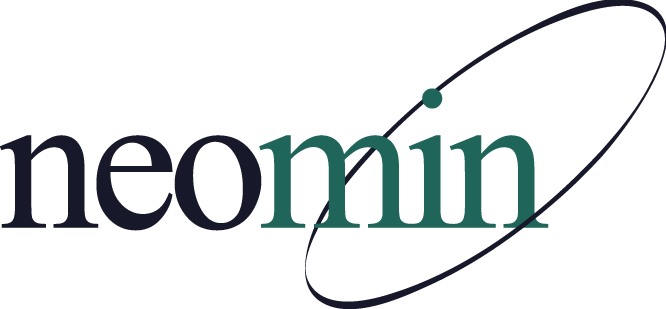 AgendaGuest Speaker: Jennifer Schwelik, eLearning Specialist, INFOhioAnnual Library Reports – Session 1: Sharing ResourcesOpen DiscussionAdjourn Next meeting: Tuesday, January 12, 2016 at 1:00 PM